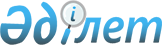 Об установлении ограничений хозяйственной деятельности собственников земельных участков и землепользователей на территории государственных природных заказников Костанайской областиПостановление акимата Костанайской области от 5 октября 2017 года № 499. Зарегистрировано Департаментом юстиции Костанайской области 31 октября 2017 года № 7272
      В соответствии со статьей 27 Закона Республики Казахстан от 23 января 2001 года "О местном государственном управлении и самоуправлении в Республике Казахстан", пунктом 1 статьи 68, статьей 69 Закона Республики Казахстан от 7 июля 2006 года "Об особо охраняемых природных территориях" акимат Костанайской области ПОСТАНОВЛЯЕТ:
      1. Установить ограничения хозяйственной деятельности собственников земельных участков и землепользователей на территории Жарсор-Уркашского, Михайловского, Тоунсорского государственных природных заказников (зоологических) Костанайской области:
      1) не допускается: охота, добыча любыми способами и средствами животных, за исключением рыб, интродукция чужеродных видов животных, разрушение гнезд, нор, логовищ и других местообитаний, сбор яиц, за исключением случаев изъятия в научно-исследовательских, воспроизводственных и мелиоративных целях по разрешению уполномоченного органа;
      2) разрешается: с соблюдением установленного режима осуществление сельскохозяйственной деятельности (выращивание сельскохозяйственных культур, сенокошение, пастьба скота) и пчеловодство.
      2. Признать утратившими силу:
      1) постановление акимата Костанайской области от 23 июня 2009 года № 236 "Об установлении ограничений хозяйственной деятельности собственников земельных участков и землепользователей на территории государственных природных заказников Костанайской области" (зарегистрировано в Реестре государственной регистрации нормативных актов под № 3683, опубликовано 14 июля 2009 года в газете "Қостанай таңы");
      2) постановление акимата Костанайской области от 14 октября 2011 года № 410 "О внесении изменений в постановление акимата от 23 июня 2009 года № 236 "Об установлении ограничений хозяйственной деятельности собственников земельных участков и землепользователей на территории государственных природных заказников Костанайской области" (зарегистрировано в Реестре государственной регистрации нормативных актов под № 3777, опубликовано 8 ноября 2011 года в газете "Костанайские новости").
      3. Контроль за исполнением настоящего постановления возложить на курирующего заместителя акима Костанайской области.
      4. Настоящее постановление вводится в действие по истечении десяти календарных дней после дня его первого официального опубликования.
      "СОГЛАСОВАНО"
      Руководитель республиканского
      государственного учреждения
      "Костанайская областная территориальная
      инспекция лесного хозяйства и животного
      мира Комитета лесного хозяйства и животного
      мира Министерства сельского хозяйства
      Республики Казахстан"
      _____________________ Д. Джумабаев
					© 2012. РГП на ПХВ «Институт законодательства и правовой информации Республики Казахстан» Министерства юстиции Республики Казахстан
				
      Аким Костанайской области

А. Мухамбетов
